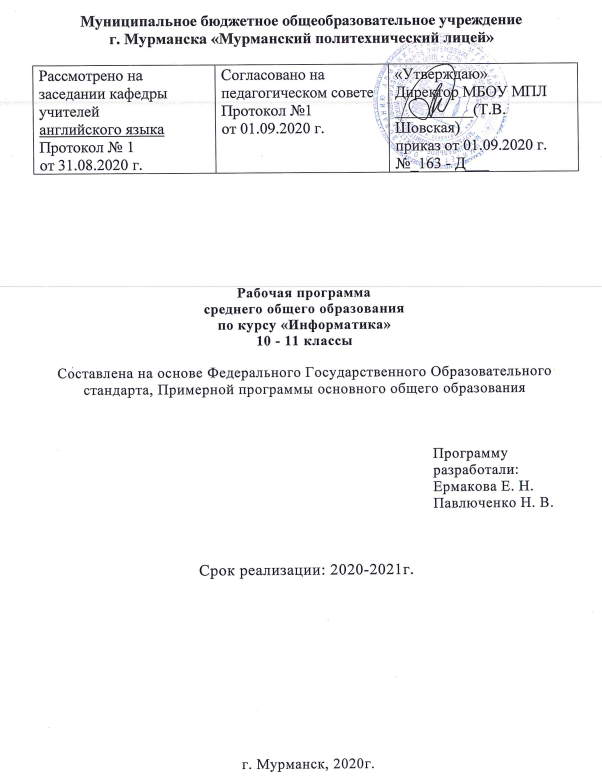 Пояснительная запискаДанная программа углублённого курса по предмету «Информатика» основана на учебно-методическом комплекте (далее УМК), обеспечивающем обучение курсу информатики в соответствии с Федеральным государственным образовательным стандартом среднего (полного) общего образования (далее — ФГОС), который включает в себя учебники:«Информатика. 10 класс. Базовый и углубленный уровень»«Информатика. 11 класс. Базовый и углубленный уровень»завершенной предметной линии для 10-11 классов. Представленные учебники являются ядром целостного УМК, в который, кроме учебников, входят:данная авторская программа по информатике;компьютерный практикум в электронном виде с комплектом электронных учебных средств, размещённый на сайте авторского коллектива:http ://kpolyakov. spb ,ш/ school/probook, htmэлектронный задачник-практикум с возможностью автоматической проверки решений задач по программированию: http://infomatics.mccme.ru/course/view.php7icN666материалы для подготовки к итоговой аттестации по информатике в форме ЕГЭ, размещённые на сайте материалы, размещенные на сайте http://kpolvakov.spb.ru/school/ege.htm:методическое пособие для учителя;комплект Федеральных цифровых информационно-образовательных ресурсов (далее ФЦИОР), помещенный в коллекцию ФЦИОР (http://www.fcior.edu.ru4);сетевая методическая служба авторского коллектива для педагогов на сайте издательства http://metodist.lbz.ru/authors/informatika/?/.Учебники «Информатика. 10 класс» и «Информатика. 11 класс» разработаны в соответствии с требованиями ФГОС, и с учетом вхождения курса «Информатика» в 10 и 11 классах в состав учебного плана в объеме 68 часов (базовый курс), 136 часов (расширенный курс) или 272 часа (углублённый курс).Программа предназначена для изучения курса информатики в 10-11 классах средней школы на базовом и углубленном уровне.Информатика рассматривается авторами как наука об автоматической обработке данных с помощью компьютерных вычислительных систем. Такой подход сближает курс информатики с дисциплиной, называемой за рубежом computer science.Программа ориентирована, прежде всего, на получение фундаментальных знаний, умений и навыков в области информатики, которые не зависят от операционной системы и другого программного обеспечения, применяемого на уроках.Углубленный курс является одним из вариантов развития курса информатики, который изучается в основной школе (7-9 классы). Поэтому, согласно принципу спирали, материал некоторых разделов программы является развитием и продолжением соответствующих разделов курса основной школы. Отличие углубленного курса от базового состоит в том, что более глубоко рассматриваются принципы хранения, передачи и автоматической обработки данных; ставится задача выйти на уровень понимания происходящих процессов, а не только поверхностного знакомства с ними.Учебники, составляющие ядро УМК, содержат все необходимые фундаментальные сведения, относящиеся к школьному курсу информатики, и в этом смысле являются цельными и достаточными для углубленной подготовки по информатике в старшей школе, не-зависимо от уровня подготовки учащихся, закончивших основную школу. Учитель может перераспределять часы, отведённые на изучение отдельных разделов учебного курса, в зависимости от фактического уровня подготовки учащихся.Одна из важных задач учебников и программы - обеспечить возможность подготовки учащихся к сдаче ЕГЭ по информатике. Авторы сделали всё возможное, чтобы в ходе обучения рассмотреть максимальное количество типов задач, включаемых в контрольноизмерительные материалы ЕГЭ.Общая характеристика изучаемого предметаПрограмма по предмету «Информатика» предназначена для изучения всех основных разделов курса информатики на базовом и углублённом уровнях. Она включает в себя три крупные содержательные линии:Основы информатикиАлгоритмы и программированиеИнформационно-коммуникационные технологии.Важная задача изучения этих содержательных линий - переход на новый уровень понимания и получение систематических знаний, необходимых для самостоятельного решения задач, в том числе и тех, которые в самом курсе не рассматривались. Существенное внимание уделяется линии «Алгоритмизация и программирование», которая входит в перечень предметных результатов ФГОС. Для изучения программирования используется язык Python, на сайте поддержки учебника размещены также все материалы, необходимые для преподавания на языках Паскаль и C (C++).В тексте учебников содержится большое количество задач, что позволяет учителю организовать обучение в разноуровневых группах. Присутствующие в конце каждого параграфа вопросы и задания нацелены на закрепление изложенного материала на понятийном уровне, а не на уровне механического запоминания. Многие вопросы (задания) инициируют коллективные обсуждения материала, дискуссии, проявление самостоятельности мышления учащихся.Важной составляющей УМК является комплект Федеральных цифровых информационно-образовательных ресурсов (ФЦИОР). Комплект включает в себя: демонстрационные материалы по теоретическому содержанию, раздаточные материалы для практических работ, контрольные материалы (тесты); исполнителей алгоритмов, модели, тренажёры и пр.Место изучаемого предмета в учебном планеДля освоения программы базового уровня отводится по 1 часу в неделю в 10 и 11 классах (всего 34 часа в 10 классе и 34 часа в 11 классе).Для полного освоения программы углублённого уровня рекомендуется изучение предмета «Информатика» по 4 часа в неделю в 10 и 11 классах (всего 136 часов вклассе и 136 часов в 11 классе).Количество учебных часов в учебном плане может быть скорректировано в зависимости от специфики и образовательной программы образовательного учреждения. Например, возможен промежуточный вариант, когда учебным планом на изучение предмета отводится по 2 часа в неделю в 10 и 11 классах (всего 68 часов в 10 классе и 68 часов вклассе).Тематическое планирование курса представлено в данной программе в четырёх вариантах:вариант 1: базовый курс в объёме 68 учебных часов (по 1 часу в неделю в 10 и 11классах).вариант 2: расширенный базовый курс в объёме 136 учебных часов (по 2 часа в неделю в 10 и 11 классах);вариант 3: расширенный курс с углублённым изучением программирования в объёме 136 учебных часов (по 2 часа в неделю в 10 и 11 классах);вариант 4: углублённый курс в объёме 272 учебных часа (по 4 часа в неделю в 10 и 11 классах).При использовании вариантов 1-3 некоторые разделы углублённого курса могут изучаться в рамках элективных курсов или факультативных занятий.Для организации исследовательской и проектной деятельности учащихся можно использовать часы, отведенные на внеурочную деятельность.Личностные, метапредметные и предметные результаты освоения предметаЛичностные результатысформированность мировоззрения, соответствующего современному уровню развития науки и техники;готовность и способность к образованию, в том числе самообразованию, на протяжении всей жизни; сознательное отношение к непрерывному образованию как условию успешной профессиональной и общественной деятельности;навыки сотрудничества со сверстниками, детьми младшего возраста, взрослыми в образовательной, учебно-исследовательской, проектной и других видах деятельности;эстетическое отношение к миру, включая эстетику научного и технического творчества;осознанный выбор будущей профессии и возможностей реализации собственных жизненных планов; отношение к профессиональной деятельности как возможности участия в решении личных, общественных, государственных, общенациональных проблем.Метапредметные результатыумение самостоятельно определять цели деятельности и составлять планы деятельности; самостоятельно осуществлять, контролировать и корректировать деятельность; использовать все возможные ресурсы для достижения поставленных целей и реализации планов деятельности; выбирать успешные стратегии в различных ситуациях;умение продуктивно общаться и взаимодействовать в процессе совместной деятельности, учитывать позиции других участников деятельности, эффективно разрешать конфликты;владение навыками познавательной, учебно-исследовательской и проектной деятельности, навыками разрешения проблем; способность и готовность к самостоятельному поиску методов решения практических задач, применению различных методов познания;готовность и способность к самостоятельной информационно-познавательной деятельности, включая умение ориентироваться в различных источниках информации, критически оценивать и интерпретировать информацию, получаемую из различных источников;умение использовать средства информационных и коммуникационных технологий в решении когнитивных, коммуникативных и организационных задач с соблюдением требований эргономики, техники безопасности, гигиены, ресурсосбережения, правовых и этических норм, норм информационной безопасности.Предметные результатысформированность представлений о роли информации и связанных с ней процессов в окружающем мире;владение системой базовых знаний, отражающих вклад информатики в формирование современной научной картины мира;сформированность представлений о важнейших видах дискретных объектов и об их простейших свойствах, алгоритмах анализа этих объектов, о кодировании и декодировании данных и причинах искажения данных при передаче;систематизация знаний, относящихся к математическим объектам информатики; умение строить математические объекты информатики, в том числе логические формулы;сформированность базовых навыков и умений по соблюдению требований техники безопасности, гигиены и ресурсосбережения при работе со средствами информатизации;сформированность представлений об устройстве современных компьютеров, о тенденциях развития компьютерных технологий; о понятии «операционная система» и основных функциях операционных систем; об общих принципах разработки и функционирования интернет-приложений;сформированность представлений о компьютерных сетях и их роли в современном мире; знаний базовых принципов организации и функционирования компьютерных сетей, норм информационной этики и права, принципов обеспечения информационной безопасности, способов и средств обеспечения надёжного функционирования средств ИКТ;понимания основ правовых аспектов использования компьютерных программ и работы в Интернете;владение опытом построения и использования компьютерно-математических моделей, проведения экспериментов и статистической обработки данных с помощью компьютера, интерпретации результатов, получаемых в ходе моделирования реальных процессов; умение оценивать числовые параметры моделируемых объектов и процессов; сформированность представлений о необходимости анализа соответствия модели и моделируемого объекта (процесса);сформированность представлений о способах хранения и простейшей обработке данных; умение пользоваться базами данных и справочными системами; владение основными сведениями о базах данных, их структуре, средствах создания и работы с ними;владение навыками алгоритмического мышления и понимание необходимости формального описания алгоритмов;овладение понятием сложности алгоритма, знание основных алгоритмов обработки числовой и текстовой информации, алгоритмов поиска и сортировки;владение стандартными приёмами написания на алгоритмическом языке программы для решения стандартной задачи с использованием основных конструкций программирования и отладки таких программ; использование готовых прикладных компьютерных программ по выбранной специализации;владение универсальным языком программирования высокого уровня (по выбору), представлениями о базовых типах данных и структурах данных; умением использовать основные управляющие конструкции;владение умением понимать программы, написанные на выбранном для изучения универсальном алгоритмическом языке высокого уровня; знанием основных конструкций программирования; умением анализировать алгоритмы с использованием таблиц;владение навыками и опытом разработки программ в выбранной среде программирования, включая тестирование и отладку программ; владение элементарными навыками формализации прикладной задачи и документирования программ.Содержание учебного предметаВ содержании предмета «Информатика» в учебниках для 10-11 классов может быть выделено три крупных раздела:I. Основы информатикиТехника безопасности. Организация рабочего местаИнформация и информационные процессыКодирование информацииЛогические основы компьютеровКомпьютерная арифметикаУстройство компьютераПрограммное обеспечениеКомпьютерные сетиИнформационная безопасность II. Алгоритмы и программированиеАлгоритмизация и программированиеРешение вычислительных задачЭлементы теории алгоритмовОбъектно-ориентированное программирование III. Информационно-коммуникационные технологииМоделированиеБазы данныхСоздание веб-сайтовГрафика и анимацияЭБ-моделирование и анимацияТаким образом, обеспечивается преемственность изучения предмета в полном объёме на завершающей ступени среднего общего образования.Содержание учебного предмета (вариант 1, базовый курс)класс (34 часа)Информация и информационные процессыИнформатика и информация. Получение информации. Формы представления информации. Информация в природе. Человек, информация, знания. Свойства информации. Информация в технике.Передача информации. Обработка информации. Хранение информации.Структура информации. Таблицы. Списки. Деревья. Графы.Кодирование информацииРавномерное и неравномерное кодирование. Правило умножения. Декодирование. Условие Фано.Алфавитный подход к оценке количества информации.Системы счисления. Перевод целых чисел в другую систему счисления.Двоичная система счисления. Арифметические операции. Сложение и вычитание степеней числа 2. Достоинства и недостатки.Кодирование графической информации. Цветовые модели. Растровое кодирование. Форматы файлов. Векторное кодирование. Трёхмерная графика. Фрактальная графика.Кодирование звуковой информации. Оцифровка звука. Инструментальное кодирование звука. Кодирование видеоинформации.Логические основы компьютеровЛогические операции «НЕ», «И», «ИЛИ». Операция «исключающее ИЛИ». Импликация. Эквиваленция.Логические выражения. Вычисление логических выражений. Диаграммы Венна. Упрощение логических выражений. Законы алгебры логики.Множества и логические выражения. Задача дополнения множества до универсального множества.Как устроен компьютерСовременные компьютерные системы. Стационарные компьютеры. Мобильные устройства. Встроенные компьютеры.Параллельные вычисления. Суперкомпьютеры. Распределённые вычисления. Облачные вычисления.Выбор конфигурации компьютера.Общие принципы устройства компьютеров. Принципы организации памяти. Выполнение программы.Архитектура компьютера. Особенности мобильных компьютеров. Магистральномодульная организация компьютера. Взаимодействие устройств. Обмен данными с внешним устройствами.Облачные хранилища данных.Программное обеспечениеВиды программного обеспечения. Программное обеспечение для мобильных устройств. Инсталляция и обновление программ.Авторские права. Типы лицензий на программное обеспечение. Ответственность за незаконное использование ПО.Коллективная работа над документами. Рецензирование . Онлайн-офис. Правила коллективной работыПакеты прикладных программ. Офисные пакеты. Программы для управления предприятием. Пакеты для решения научных задач. Программы для дизайна и вёрстки. Системы автоматизированного проектирования.Обработка мультимедийной информации. Обработка звуковой информации. Обработка видеоинформации.Системное программное обеспечение. Операционные системы. Драйверы устройств. Утилиты. Файловые системы.Компьютерные сетиСеть Интернет. Краткая история Интернета. Набор протоколов TCP/IP. Адреса в Интернете. IP-адреса и маски. Доменные имена. Адрес ресурса (URL). Тестирование сети.Службы Интернета. Всемирная паутина. Поиск в Интернете. Электронная почта. Обмен файлами (FTP). Форумы. Общение в реальном времени. Информационные системы.Личное информационное пространство. Организация личных данных. Нетикет. Интернет и право.Алгоритмизация и программированиеАлгоритмы. Этапы решения задач на компьютере. Анализ алгоритмов. Оптимальные линейные программы. Анализ алгоритмов с ветвлениями и циклами. Исполнитель Робот. Исполнитель Чертёжник. Исполнитель Редактор.Введение в язык Python. Простейшая программа. Переменные. Типы данных. Размещение переменных в памяти. Арифметические выражения и операции.Вычисления. Деление нацело и остаток. Стандартные функции.Ветвления. Условный оператор. Сложные условия.Циклические алгоритмы. Цикл с условием. Циклы с постусловием. Циклы по переменной.Процедуры. Функции.Рекурсия. Ханойские башни. Анализ рекурсивных функций.Массивы. Ввод и вывод массива. Перебор элементов.Символьные строки. Операции со строками.Вычислительные задачиРешение уравнений. Приближённые методы. Использование табличных процессоров.Информационная безопасностьПонятие информационной безопасности. Средства защиты информации. Информационная безопасность в мире. Информационная безопасность в России. Безопасность в интернете. Сетевые угрозы. Мошенничество. Шифрование данных. Правила личной безопасности в Интернетекласс (34 часа)Информация и информационные процессыПередача данных. Скорость передачи данных.Информация и управление. Кибернетика. Понятие системы. Системы управления. Информационное общество. Информационные технологии. Государственные электронные сервисы и услуги. Электронная цифровая подпись (ЭЦП). Открытые образовательные ресурсы. Информационная культура.Стандарты в сфере информационных технологий.МоделированиеМодели и моделирование. Иерархические модели. Сетевые модели. Модели мышления. Искусственный интеллект. Адекватность.Этапы моделирования. Постановка задачи. Разработка модели. Тестирование модели. Эксперимент с моделью. Анализ результатов.Математические модели в биологии. Модель неограниченного роста. Модель ограниченного роста.Базы данныхМноготабличные базы данных. Ссылочная целостность. Типы связей.Таблицы. Работа с готовой таблицей. Создание таблиц. Связи между таблицами. Запросы. Конструктор запросов. Критерии отбора. Запросы с параметрами. Вычисляемые поля. Запрос данных из нескольких таблиц.Формы. Простая форма.Отчёты. Простые отчёты.Создание веб-сайтовВеб-сайты и веб-страницы. Статические и динамические веб-страницы. Вебпрограммирование. Системы управления сайтом.Текстовые веб-страницы. Простейшая веб-страница. Заголовки. Абзацы. Специальные символы. Списки. Гиперссылки.Оформление веб-страниц. Средства языка HTML. Стилевые файлы. Стили для элементов.Рисунки, звук, видео. Форматы рисунков. Рисунки в документе. Фоновые рисунки. Мультимедиа.Блоки. Блочная вёрстка. Плавающие блоки.Динамический HTML. «Живой» рисунок. Скрытый блок. Формы.Обработка изображенийВвод изображений. Разрешение. Цифровые фотоаппараты. Сканирование. Кадрирование.Коррекция изображений. Исправление перспективы. Гистограмма. Коррекция цвета. Ретушь. Работа с областями. Выделение областей. Быстрая маска. Исправление «эффекта красных глаз». Фильтры.Многослойные изображения. Текстовые слои.Анимация.Векторная графика. Примитивы. Изменение порядка элементов. Выравнивание, распределение. Группировка.Трёхмерная графикаПонятие 3D-графики. Проекции.Работа с объектами. Примитивы. Преобразования объектов.Сеточные модели. Редактирование сетки.Материалы и текстуры.Рендеринг. Источники света. Камеры.Содержание учебного предмета (углублённый курс)класс (136 часов)Информация и информационные процессыИнформатика и информация. Получение информации. Формы представления информации. Информация в природе. Человек, информация, знания. Свойства информации. Информация в технике.Передача информации. Обработка информации. Хранение информации.Структура информации. Таблицы. Списки. Деревья. Графы.Кодирование информацииДискретное кодирование. Знаковые системы. Аналоговые и дискретные сигналы. Дискретизация. Равномерное и неравномерное кодирование. Правило умножения. Декодирование. Условие Фано. Граф Ал.А. Маркова.Алфавитный подход к оценке количества информации.Системы счисления. Перевод целых и дробных чисел в другую систему счисления. Двоичная система счисления. Арифметические операции. Сложение и вычитание степеней числа 2. Достоинства и недостатки.Восьмеричная система счисления. Связь с двоичной системой счисления. Арифметические операции. Применение.Шестнадцатеричная система счисления. Связь с двоичной системой счисления. Арифметические операции. Применение.Троичная уравновешенная система счисления. Двоично-десятичная система счисления.Кодирование текстов. Однобайтные кодировки. Стандарт UNICODE.Кодирование графической информации. Цветовые модели. Растровое кодирование. Форматы файлов. Векторное кодирование. Трёхмерная графика. Фрактальная графика.Кодирование звуковой информации. Оцифровка звука. Инструментальное кодирование звука. Кодирование видеоинформации.Логические основы компьютеровЛогические операции «НЕ», «И», «ИЛИ». Операция «исключающее ИЛИ». Импликация. Эквиваленция. Штрих Шеффера. Стрелка Пирса.Логические выражения. Вычисление логических выражений. Диаграммы Венна. Упрощение логических выражений. Законы алгебры логики.Логические уравнения. Количество решений логического уравнения. Системы логических уравнений.Синтез логических выражений. Построение выражений с помощью СДНФ. Построение выражений с помощью СКНФ.Множества и логические выражения. Задача дополнения множества до универсального множества.Поразрядные логические операции.Предикаты и кванторы.Логические элементы компьютера. Триггер. Сумматор.Компьютерная арифметикаОсобенности представления чисел в компьютере. Предельные значения чисел. Различие между вещественными и целыми числами. Дискретность представления чисел. Программное повышение точности вычислений.Хранение в памяти целых чисел. Целые числа без знака. Целые числа со знаком. Операции с целыми числами. Сравнение. Поразрядные логические операции. Сдвиги.Хранение в памяти вещественных чисел. Операции с вещественными числами.Как устроен компьютерСовременные компьютерные системы. Стационарные компьютеры. Мобильные устройства. Встроенные компьютеры.Параллельные вычисления. Суперкомпьютеры. Распределённые вычисления. Облачные вычисления.Выбор конфигурации компьютера.Общие принципы устройства компьютеров. Принципы организации памяти. Выполнение программы.Архитектура компьютера. Особенности мобильных компьютеров. Магистральномодульная организация компьютера. Взаимодействие устройств. Обмен данными с внешним устройствами.Процессор. Арифметико-логическое устройство. Устройство управления. Регистры процессора. Основные характеристики процессора. Система команд процессора.Память. Внутренняя память. Внешняя память. Облачные хранилища данных. Взаимодействие разных видов памяти. Основные характеристики памяти.Устройства ввода. Устройства вывода. Устройства ввода/вывода.Программное обеспечениеВиды программного обеспечения. Программное обеспечение для мобильных устройств. Инсталляция и обновление программ.Авторские права. Типы лицензий на программное обеспечение. Ответственность за незаконное использование ПО.Программы для обработки текстов. Технические средства ввода текста. Текстовые редакторы и текстовые процессоры. Поиск и замена. Проверка правописания и грамматики. Компьютерные словари и переводчики. Шаблоны. Рассылки. Вставка математических формул.Многостраничные документы. Форматирование страниц. Колонтитулы. Оглавление. Режим структуры документа. Нумерация рисунков (таблиц, формул). Сноски и ссылки. Гипертекстовые документы. Правила оформления рефератов.Коллективная работа над документами. Рецензирование . Онлайн-офис. Правила коллективной работыПакеты прикладных программ. Офисные пакеты. Программы для управления предприятием. Пакеты для решения научных задач. Программы для дизайна и вёрстки. Системы автоматизированного проектирования.Обработка мультимедийной информации. Обработка звуковой информации. Обработка видеоинформации.Программы для создания презентаций. Содержание презентаций. Дизайн презентации. Макеты. Размещение элементов на слайде. Оформление текста. Добавление объектов. Переходы между слайдами. Анимация в презентациях.Системное программное обеспечение. Операционные системы. Драйверы устройств. Утилиты. Файловые системы.Системы программирования. Языки программирования. Трансляторы. Отладчики. Профилировщики.Компьютерные сетиСтруктуры (топологии) сетей. Обмен данными. Серверы и клиенты.Локальные сети. Сетевое оборудование. Одноранговые сети. Сети с выделенными серверами. Беспроводные сети.Сеть Интернет. Краткая история Интернета. Набор протоколов TCP/IP. Адреса в Интернете. IP-адреса и маски. Доменные имена. Адрес ресурса (URL). Тестирование сети.Службы Интернета. Всемирная паутина. Поиск в Интернете. Электронная почта. Обмен файлами (FTP). Форумы. Общение в реальном времени. Пиринговые сети. Информационные системы. Электронная коммерция. Интернет-магазины. Электронные платёжные системы.Личное информационное пространство. Организация личных данных. Нетикет. Интернет и право.Алгоритмизация и программированиеАлгоритмы. Этапы решения задач на компьютере. Анализ алгоритмов. Оптимальные линейные программы. Анализ алгоритмов с ветвлениями и циклами. Исполнитель Робот. Исполнитель Чертёжник. Исполнитель Редактор.Введение в язык Python. Простейшая программа. Переменные. Типы данных. Размещение переменных в памяти. Арифметические выражения и операции.Вычисления. Деление нацело и остаток. Вещественные значения. Стандартные функции. Случайные числа.Ветвления. Условный оператор. Сложные условия.Циклические алгоритмы. Цикл с условием. Поиск максимальной цифры числа. Алгоритм Евклида. Циклы с постусловием. Циклы по переменной. Вложенные циклы. Процедуры. Процедуры с параметрами. Локальные и глобальные переменные. Функции. Вызов функции. Возврат нескольких значений. Логические функции. Рекурсия. Ханойские башни. Использование стека. Анализ рекурсивных функций. Массивы. Ввод и вывод массива. Перебор элементов. Алгоритмы обработки массивов. Поиск в массиве. Максимальный элемент. Реверс массива. Сдвиг элементов массива. Срезы массива. Отбор нужных элементов. Особенности копирования списков в языке Python.Сортировка массивов. Метод пузырька (сортировка обменами). Метод выбора. Сортировка слиянием. «Быстрая сортировка». Сортировка в языке Python. Двоичный поиск.Символьные строки. Операции со строками. Поиск в строках. Примеры обработки строк. Преобразование число-строка. Строки в процедурах и функциях. Рекурсивный перебор.Матрицы. Обработка элементов матрицы.Работа с файлами. Неизвестное количество данных. Обработка массивов. Обработка строк.Вычислительные задачиТочность вычислений. Погрешности измерений. Погрешности вычислений.Решение уравнений. Приближённые методы. Метод перебора. Метод деления отрезка пополам. Использование табличных процессоров.Дискретизация. Вычисления длины кривой. Вычисление площадей фигур. Оптимизация. Локальный и глобальный минимумы. Метод дихотомии. Использование табличных процессоров.Статистические расчёты. Свойства ряда данных. Условные вычисления. Связь двух рядов данных.Обработка результатов эксперимента. Метод наименьших квадратов. Восстановление зависимостей. ПрогнозированиеИнформационная безопасностьПонятие информационной безопасности. Средства защиты информации. Информационная безопасность в мире. Информационная безопасность в России. Вредоносные программы. Заражение вредоносными программами. Типы вредоносных программ. Вирусы для мобильных устройств. Защита от вредоносных программ. Антивирусные программы. Брандмауэры. Меры безопасности.Шифрование. Хэширование и пароли. Современные алгоритмы шифрования. Алгоритм RSA. Электронная цифровая подпись. Стеганография.Безопасность в интернете. Сетевые угрозы. Мошенничество. Шифрование данных. Правила личной безопасности в Интернетекласс (136 часов)Информация и информационные процессыФормула Хартли. Информация и вероятность. Формула Шеннона.Передача данных. Скорость передачи данных. Обнаружение ошибок. Помехоустойчивые кодыСжатие данных. Алгоритм RLE. Префиксные коды. Алгоритм Хаффмана. Алгоритм LZW. Сжатие с потерями.Информация и управление. Кибернетика. Понятие системы. Системы управления. Информационное общество. Информационные технологии. «Большие данные». Государственные электронные сервисы и услуги. Электронная цифровая подпись (ЭЦП). Открытые образовательные ресурсы. Информационная культура.Стандарты в сфере информационных технологий.МоделированиеМодели и моделирование. Иерархические модели. Сетевые модели. Адекватность. Игровые модели. Игровые стратегии. Пример игры с полной информацией. Задача с двумя кучами камней.Модели мышления. Искусственный интеллект. Нейронные сети. Машинное обучение. Большие данные.Этапы моделирования. Постановка задачи. Разработка модели. Тестирование модели. Эксперимент с моделью. Анализ результатов.Моделирование движения. Движение с сопротивлением. Дискретизация. Компьютерная модель.Математические модели в биологии. Модель неограниченного роста. Модель ограниченного роста. Взаимодействие видов. Обратная связь. Саморегуляция.Вероятностные модели. Методы Монте-Карло. Системы массового обслуживания. Модель обслуживания в банке.Базы данныхОсновные понятия. Типы информационных систем. Транзакции. Таблицы. Индексы. Целостность базы данных.Многотабличные базы данных. Ссылочная целостность. Типы связей. Реляционная модель данных. Математическое описание базы данных. Нормализация.Таблицы. Работа с готовой таблицей. Создание таблиц. Связи между таблицами. Запросы. Конструктор запросов. Критерии отбора.Запросы с параметрами. Вычисляемые поля. Запрос данных из нескольких таблиц. Итоговый запрос. Другие типы запросов.Формы. Простая форма. Формы с подчинёнными. Кнопочные формы.Отчёты. Простые отчёты. Отчёты с группировкой.Проблемы реляционных БД. Нереляционные базы данных.Экспертные системы.Создание веб-сайтовВеб-сайты и веб-страницы. Статические и динамические веб-страницы. Вебпрограммирование. Системы управления сайтом.Текстовые веб-страницы. Простейшая веб-страница. Заголовки. Абзацы. Специальные символы. Списки. Гиперссылки.Оформление веб-страниц. Средства языка HTML. Стилевые файлы. Стили для элементов.Рисунки, звук, видео. Форматы рисунков. Рисунки в документе. Фоновые рисунки. Мультимедиа.Таблицы. Структура таблицы. Табличная вёрстка. Оформление таблиц.Блоки. Блочная вёрстка. Плавающие блоки.XML и XHTML.Динамический HTML. «Живой» рисунок. Скрытый блок. Формы.Размещение веб-сайтов. Хранение файлов. Доменное имя. Загрузка файлов на сайт.Элементы теории алгоритмовУточнение понятия алгоритма. Универсальные исполнители. Машина Тьюринга. Машина Поста. Нормальные алгорифмы МарковаАлгоритмически неразрешимые задачи. Вычислимые и невычислимые функции. Сложность вычислений. Асимптотическая сложность. Сложность алгоритмов поиска. Сложность алгоритмов сортировки.Доказательство правильности программ. Инвариант цикла. Доказательное программирование/Алгоритмизация и программированиеЦелочисленные алгоритмы. Решето Эратосфена. «Длинные» числа. Квадратный корень.Структуры. Работа с файлами. сортировка структур.Словари. Алфавитно-частотный словарь.Стек. Использование списка. Вычисление арифметических выражений с помощью стека. Проверка скобочных выражений. Очереди, деки.Деревья. Деревья поиска. Обход дерева. Использование связанных структур. Вычисление арифметических выражений с помощью дерева. Хранение двоичного дерева в массиве. Модульность.Графы. «Жадные» алгоритмы. Алгоритм Дейкстры. Алгоритм Флойда-Уоршелла. Использование списков смежности.Динамическое программирование. Поиск оптимального решения. Количество решений.Объектно-ориентированное программированиеБорьба со сложностью программ. Объектный подход. Объекты и классы. Создание объектов в программе.Скрытие внутреннего устройства.Иерархия классов. Классы-наследники. Сообщения между объектами.Программы с графическим интерфейсом. Особенности современных прикладных программ. Свойства формы. Обработчик событий. Использование компонентов (виджетов). Программа с компонентами. Ввод и вывод данных. Обработка ошибок. Совершенствование компонентов.Модель и представление.Обработка изображенийВвод изображений. Разрешение. Цифровые фотоаппараты. Сканирование. Кадрирование.Коррекция изображений. Исправление перспективы. Гистограмма. Коррекция цвета. Ретушь. Работа с областями. Выделение областей. Быстрая маска. Исправление «эффекта красных глаз». Фильтры.Многослойные изображения. Текстовые слои. Маска слоя.Каналы. Цветовые каналы. Сохранение выделенной области.Иллюстрации для веб-сайтов. Анимация.Векторная графика. Примитивы. Изменение порядка элементов. Выравнивание, распределение. Группировка. Кривые. Форматы векторных рисунков. Ввод векторных рисунков. Контуры в GIMP.Трёхмерная графикаПонятие 3D-графики. Проекции.Работа с объектами. Примитивы. Преобразования объектов. Системы координат. Слои. Связывание объектов.Сеточные модели. Редактирование сетки. Деление рёбер и граней. Выдавливание. Сглаживание. Модификаторы. Логические операции. Массив. Деформация.Кривые. Тела вращения.Отражение света. Простые материалы. Многокомпонентные материалы. Текстуры. UV-проекция.Рендеринг. Источники света. Камеры. Внешняя среда. Параметры рендеринга. Тени. Анимация объектов. Редактор кривых. Простая анимация сеточных моделей. Арматура. Прямая и обратная кинематика. Физические явления.Язык VRML.Тематическое планированиеПланирование учебного материала представлено в четырёх вариантах:вариант 1: базовый курс в объёме 68 учебных часов (по 1 часу в неделю в 10 и 11 классах).вариант 2: расширенный базовый курс в объёме 136 учебных часов (по 2 часа в неделю в 10 и 11 классах);вариант 3: расширенный курс с углублённым изучением программирования в объёме 136 учебных часов (по 2 часа в неделю в 10 и 11 классах);вариант 4: углублённый курс в объёме 272 учебных часа (по 4 часа в неделю в 10 иклассах).При использовании сокращённых вариантов изучения предмета (вариантов 1 -3) учащиеся имеют возможность изучать дополнительные разделы углублённого курса самостоятельно под руководством учителя.В зависимости от фактического уровня подготовки учащихся учитель может внести изменения в планирование, сократив количество часов, отведённых на темы, хорошо усвоенные в курсе основной школы, и добавив вместо них темы, входящие в углублённый курс.В планировании учитывается, что в начале учебного года учащиеся ещё не вошли в рабочий ритм, а в конце года накапливается усталость и снижается восприимчивость к новому материалу. Поэтому наиболее сложные темы, связанные с программированием, предлагается изучать в середине учебного года, как в 10, так и в 11 классе.В то же время курс «Информатика» во многом имеет модульную структуру, и учитель при разработке рабочей программы может менять местами темы программы. В любом случае авторы рекомендуют начинать изучение материала 10 класс с тем «Информация и информационные процессы» и «Кодирование информации», которые являются ключевыми для всего курса.В соответствии с ФГОС, в планировании для всех вариантов предусмотрены резервные часы, которые предназначены для выполнения проектных и исследовательских работ. Содержание этих занятий формируется участниками образовательного процесса.Тематическое планирование учебного материала с указанием его объёма и распределения по годам изучения представлено для варианта 1: в таблице 1; для варианта 2: в таблице 2; для варианта 3: в таблице 3;для варианта 4: в таблице 4.Поурочное планирование для 10 и 11 классов приводится для варианта 1: в таблицах 5 и 6; для варианта 2: в таблицах 7 и 8; для варианта 3: в таблицах 9 и 10; для варианта 4: в таблицах 11 и 12.Тематическое планирование к учебнику информатики К.Ю. Полякова и Е.А. Ереминабазовый курс, по 1 часу в неделю в 10 и 11 классах (всего 68 часов)Таблица 1.Тематическое планирование к учебнику информатики К.Ю. Полякова и Е.А. Ереминауглублённый курс, по 4 часа в неделю в 10 и 11 классах (всего 272 часа)Таблица 4.Количество часов / классКоличество часов / классКоличество часов / класс№ТемаКоличество часов / классКоличество часов / классКоличество часов / класс№ТемаВсего10 кл.11 кл.Всего10 кл.11 кл.Основы информатикиОсновы информатикиОсновы информатикиОсновы информатикиОсновы информатики1.Техника безопасности. Организация рабочего места112.Информация и информационные процессы5233.Кодирование информации554.Логические основы компьютеров335.Компьютерная арифметика06.Устройство компьютера337.Программное обеспечение558.Компьютерные сети339.Информационная безопасность11Итого:26233Алгоритмы и программированиеАлгоритмы и программированиеАлгоритмы и программированиеАлгоритмы и программированиеАлгоритмы и программирование10.Алгоритмизация и программирование9911.Решение вычислительных задач1112.Элементы теории алгоритмов013.Объектно-ориентированное программирование0Итого:10100Инфюрмационно-коммуникационные технологииюрмационно-коммуникационные технологииюрмационно-коммуникационные технологииюрмационно-коммуникационные технологии14.Моделирование3315.Базы данных5516.Создание веб-сайтов6617.Графика и анимация5518.3Б-моделирование и анимация55Итого:24024Резерв817Итого по всем разделам:683434Количество часов / классКоличество часов / классКоличество часов / класс№ТемаКоличество часов / классКоличество часов / классКоличество часов / класс№ТемаВсего10 кл.11 кл.Всего10 кл.11 кл.Основы информатикиОсновы информатикиОсновы информатикиОсновы информатикиОсновы информатики1.Техника безопасности. Организация рабочего места112.Информация и информационные процессы165113.Кодирование информации14144.Логические основы компьютеров13135.Компьютерная арифметика666.Устройство компьютера667.Программное обеспечение19198.Компьютерные сети999.Информационная безопасность66Итого:907911Алгоритмы и программированиеАлгоритмы и программированиеАлгоритмы и программированиеАлгоритмы и программированиеАлгоритмы и программирование10.Алгоритмизация и программирование69442511.Решение вычислительных задач8812.Элементы теории алгоритмов6613.Объектно-ориентированное программирование1212Итого:955243Инфюрмационно-коммуникационные технологииюрмационно-коммуникационные технологииюрмационно-коммуникационные технологииюрмационно-коммуникационные технологии14.Моделирование131315.Базы данных111116.Создание веб-сайтов151517.Графика и анимация9918.3Б-моделирование и анимация1010Итого:58058Резерв29524Итого по всем разделам:272136136